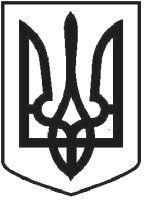 ЧОРТКІВСЬКА  МІСЬКА  РАДА____________ СЕСІЯ  ВОСЬМОГО  СКЛИКАННЯРІШЕННЯ (ПРОЄКТ) _____серпень2023 року              №м. ЧортківПро затвердження положення про наглядову раду  комунального підприємства «Агенція місцевого економічного розвитку» З метою залучення інвестицій в економіку територіальної громади, створення сприятливих умов для функціонування та розвитку ідустріального парку «Chortkiv West», промислових підприємств, малого та середнього підприємництва, забезпечення додаткових якісних робочих місць, поліпшення інвестиційної привабливості Чортківської міської територіальної громади, керуючись Господарським кодексом України, Законом України «Про державну реєстрацію юридичних осіб, фізичних осіб – підприємців та громадських формувань»статтею 17, 26 Закону України «Про місцеве самоврядування в Україні», міська рада ВИРІШИЛА:Затвердити Положення про наглядову раду комунального підприємства « Агенція місцевого економічного розвитку» згідно додатку .           2.Контроль за організацію виконання рішення покласти на заступника міського голови з питань діяльності виконавчих органів міської ради Віктора Гурина та постійну комісію міської ради з питань бюджету та економічного розвитку.Міський голова                                                                Володимир ШМАТЬКОМахомет Л.О.Дзиндра Я.П.ФаріонМ.С.Натуркач А.Б.